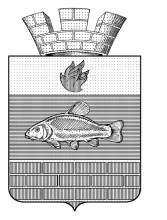 СОВЕТ ДЕПУТАТОВЛИНЁВСКОГО ГОРОДСКОГО ПОСЕЛЕНИЯЖИРНОВСКОГО МУНИЦИПАЛЬНОГО РАЙОНАВОЛГОГРАДСКОЙ ОБЛАСТИ__________________________________________________________________РЕШЕНИЕот  «22»  мая  2018 г.                                                                                                            № 55/1	                            		                            О внесении изменений и дополнений в Устав  Линёвского городского поселения Жирновского муниципального района Волгоградской областиВ целях приведения Устава Линёвского городского поселения, принятого Решением Совета Линёвского городского поселения от «06» октября 2015 года № 18, руководствуясь Федеральным законом от 30.10.2017 № 299-ФЗ «О внесении изменений в отдельные законодательные акты Российской Федерации», Федеральным законом от 06.10.2003 № 131-ФЗ «Об общих принципах организации местного самоуправления в Российской Федерации», Федеральным законом от 05.12.2017 № 380-ФЗ «О внесении изменений в статью 36 Федерального закона «Об общих принципах организации местного самоуправления в Российской Федерации» и Кодекс административного судопроизводства Российской Федерации», Федеральным законом от 29.12.2017 № 455-ФЗ «О внесении изменений в Градостроительный кодекс Российской Федерации и отдельные законодательные акты Российской Федерации», Федеральным законом от 29.12.2017 № 463-ФЗ «О внесении изменений в Федеральный закон «Об общих принципах организации местного самоуправления в Российской Федерации» и отдельные законодательные акты Российской Федерации», Уставом Линёвского городского поселения Жирновского муниципального района Волгоградской области, Совет Линёвского городского поселения Жирновского муниципального района Волгоградской области,РЕШИЛ:Внести в Устав Линёвского городского поселения Жирновскогомуниципального района Волгоградской области, принятый Решением Совета Линёвского городского поселения от 06.10.2015 № 18 (в редакции решений от « 02 » декабря . № 38/1, от  «26»  октября  2017 года № 49/7) изменения и дополнения:Часть 1 статьи 3 Устава Линёвского городского поселения Жирновского муниципального района Волгоградской области изложить в следующей редакции:«1. Территорию поселения составляют исторически сложившиеся земли рабочего посёлка Линёво, прилегающие к ним (нему) земли общего пользования, территории традиционного природопользования населения поселения, земли рекреационного назначения, земли для развития Линёвского городского поселения.».Пункт 21 части 1 статьи 5 Устава Линёвского городского поселения Жирновского муниципального района Волгоградской области изложить в следующей редакции:«21) утверждение правил благоустройства территории Линёвского городского поселения, осуществление контроля за их соблюдением, организация благоустройства территории Линёвского городского поселения в соответствии с указанными правилами, а также организация использования, охраны, защиты, воспроизводства городских лесов, лесов особо охраняемых природных территорий, расположенных в границах населенных пунктов Линёвского городского поселения;».Статью 12 Устава Линёвского городского поселения Жирновского муниципального района Волгоградской области в следующей редакции:«Статья 12. Публичные слушания, общественные обсуждения.Для обсуждения проектов муниципальных правовых актов по вопросам местного значения поселения Совета Линёвского городского поселения, главой Линёвского городского поселения проводятся публичные слушания с участием жителей поселения. На публичные слушания должны выноситься:1) проект устава Линёвского городского поселения, а также проект муниципального нормативного правового акта о внесении изменений и дополнений в данный устав, кроме случаев, когда в устав Линёвского городского поселения вносятся изменения в форме точного воспроизведения положений Конституции Российской Федерации, федеральных законов, конституции (устава) или законов Волгоградской области в целях приведения устава Линёвского городского поселения в соответствие с этими нормативными правовыми актами;2) проект местного бюджета и отчет о его исполнении;3) проект стратегии социально-экономического развития Линёвского городского поселения;4) вопросы о преобразовании Линёвского городского поселения, за исключением случаев, если в соответствии со статьей 13 Федерального закона «Об общих принципах организации местного самоуправления в Российской Федерации» для преобразования Линёвского городского поселения требуется получение согласия населения Линёвского городского поселения, выраженного путем голосования либо на сходах граждан.3. Порядок организации и проведения публичных слушаний по проектам и вопросам, указанным в части 2 настоящей статьи, определяется нормативными правовыми актами Совета Линёвского городского поселения и должен предусматривать заблаговременное оповещение жителей поселения о времени и месте проведения публичных слушаний, заблаговременное ознакомление с проектом муниципального правового акта, другие меры, обеспечивающие участие в публичных слушаниях жителей поселения, опубликование (обнародование) результатов публичных слушаний, включая мотивированное обоснование принятых решений.4. По проектам генеральных планов, проектам правил землепользования и застройки, проектам планировки территории, проектам межевания территории, проектам правил благоустройства территорий, проектам, предусматривающим внесение изменений в один из указанных утвержденных документов, проектам решений о предоставлении разрешения на условно разрешенный вид использования земельного участка или объекта капитального строительства, проектам решений о предоставлении разрешения на отклонение от предельных параметров разрешенного строительства, реконструкции объектов капитального строительства, вопросам изменения одного вида разрешенного использования земельных участков и объектов капитального строительства на другой вид такого использования при отсутствии утвержденных правил землепользования и застройки проводятся общественные обсуждения или публичные слушания, порядок организации и проведения которых определяется нормативным правовым актом Совета Линёвского городского поселения с учетом положений законодательства о градостроительной деятельности.».пункт 4 части 1 статьи 20 Устава Линёвского городского поселения Жирновского муниципального района Волгоградской области изложить в следующей редакции:«4) утверждение стратегии социально-экономического развития Линёвского городского поселения;».Пункт 18 части 1 статьи 20 Устава Линёвского городского поселения Жирновского муниципального района Волгоградской области изложить в следующей редакции:«18) установление порядка организации и проведения публичных слушаний, общественных обсуждений, собрания граждан, конференции граждан (собрания делегатов), опроса граждан;».1.6.  Часть 8 статьи 21 Устава Линёвского городского поселения Жирновского муниципального района Волгоградской области изложить в следующей редакции:«8. В случае если глава Линёвского городского поселения, полномочия которого прекращены досрочно на основании правового акта высшего должностного лица Волгоградской области об отрешении от должности главы Линёвского городского поселения либо на основании решения Совета Линёвского городского поселения об удалении главы Линёвского городского поселения в отставку, обжалует данные правовой акт или решение в судебном порядке, досрочные выборы главы Линёвского городского поселения, избираемого на муниципальных выборах, не могут быть назначены до вступления решения суда в законную силу.».2. Настоящее решение подлежит официальному обнародованию после его государственной регистрации и вступает в силу после его официального обнародования.Председатель Совета депутатовЛинёвского городского поселения_________________ В.А. РассказовГлава Линёвского городского поселения__________________ Г.В. Лоскутов